Publicado en Zaragoza el 17/06/2019 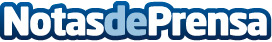 Eligiendo el casco de moto perfecto, por cascos.bizPara circular en moto por la carretera es condición indispensable hacerse con un casco de moto para proteger la cabeza y evitar posibles lesiones o incluso la muerte. Por ello, es necesario decantarse por un buen casco que proteja totalmente el cráneo, y saber elegir entre todos los tipos que existen en el mercado facilitará enormemente la tareaDatos de contacto:LaraNota de prensa publicada en: https://www.notasdeprensa.es/eligiendo-el-casco-de-moto-perfecto-por-cascos Categorias: Motociclismo Automovilismo Industria Automotriz http://www.notasdeprensa.es